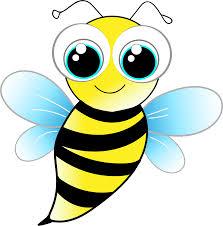 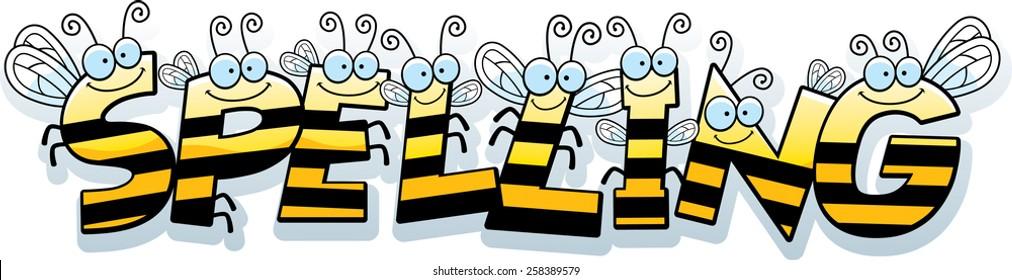 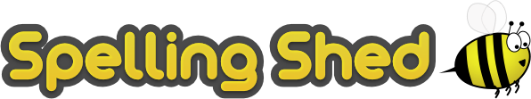 Spelling Test: Year 3 (List 26)Spellings given: 07/05/2024Test On: 14/05/2024
Spelling Rule: Words here the digraph ‘ch’ makes a /k/ sound 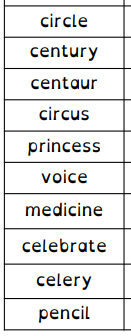 